Luisterlijnhttps://www.deluisterlijn.nl/die iedereen dag en nacht kan bellen voor een gezellig kletspraatje: 0900-0767. Dag en nacht een luisterend oor0900 0767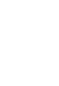 Voor een luisterend oor en een 
goed gesprek per telefoon, 24/7.> Informatie over bellen > Bel lokaal Bel lokaal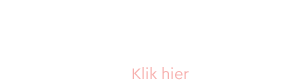 Voor een luisterend oor en een 
goed gesprek via chat.> Informatie over chatten > Lees de gebruikerstips Bel lokaalE-mail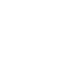 Mail ons jouw verhaal. 
Wij lezen en reageren zorgvuldig.> Informatie over mailen> Naar de Luisterlijn e-mail 